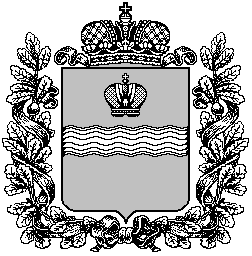 ТЕРРИТОРИАЛЬНАЯ ИЗБИРАТЕЛЬНАЯ КОМИССИЯ КИРОВСКОГО РАЙОНА КАЛУЖСКОЙ ОБЛАСТИРЕШЕНИЕ02 июня 2023  года                                                                         № 243/49О формировании участковых избирательных комиссийизбирательных участков №№ 1201-1230Рассмотрев предложения по кандидатурам для назначения в составы участковых избирательных комиссий избирательных участков №№ 1201-1230, в соответствии со статьями 20, 22, 27 Федерального закона «Об основных гарантиях избирательных прав и права на участие в референдуме граждан Российской Федерации», статьями 1, 15 Закона Калужской области «О системе избирательных комиссий в Калужской области», Методическими рекомендациями о порядке формирования территориальных, окружных и участковых избирательных комиссий, утвержденными постановлением Центральной избирательной комиссии Российской Федерации от 15.03.2023 № 111/863-8, территориальная избирательная комиссия Кировского района РЕШИЛА:1. Сформировать участковые избирательные комиссии избирательных участков №№ 1201-1230 со сроком полномочий пять лет (2023-2028 гг.), определив их количественный состав и назначив членами участковых избирательных комиссий с правом решающего голоса лиц согласно приложениям №№ 1-30.2. Направить настоящее решение в Избирательную комиссию Калужской области.3. Опубликовать настоящее решение в Кировской районной газете «Знамя Труда» и разместить на подпортале территориальной избирательной комиссий Кировского района Калужской области в информационно-коммуникационной сети Интернет.Председатель территориальной избирательной комиссии                                                                Д.А. СынчиковСекретарь территориальной избирательной комиссии                                                                     И.Н. Титова              Приложение № 1к решению ТИК Кировского районаот 02.06.2023 № 243/49Участковая избирательная комиссия избирательного участка № 1201Количественный состав комиссии – 14 членов Приложение № 2к решению ТИК Кировского районаот 02.06.2023 № 243/49Участковая избирательная комиссия избирательного участка № 1202Количественный состав комиссии – 14 членовПриложение № 3к решению ТИК Кировского районаот 02.06.2023 № 243/49Участковая избирательная комиссия избирательного участка № 1203Количественный состав комиссии – 9 членов Приложение № 4к решению ТИК Кировского районаот 02.06.2023 № 243/49Участковая избирательная комиссия избирательного участка № 1204Количественный состав комиссии – 12 членов Приложение № 5к решению ТИК Кировского районаот 02.06.2023 № 243/49Участковая избирательная комиссия избирательного участка № 1205Количественный состав комиссии – 12 членов Приложение № 6к решению ТИК Кировского районаот 02.06.2023 № 243/49Участковая избирательная комиссия избирательного участка № 1206Количественный состав комиссии – 9 членов Приложение № 7к решению ТИК Кировского районаот 02.06.2023 № 243/49Участковая избирательная комиссия избирательного участка № 1207Количественный состав комиссии – 12 членов Приложение № 8к решению ТИК Кировского районаот 02.06.2023 № 243/49Участковая избирательная комиссия избирательного участка № 1208Количественный состав комиссии – 12 членов Приложение № 9к решению ТИК Кировского районаот 02.06.2023 № 243/49Участковая избирательная комиссия избирательного участка № 1209Количественный состав комиссии – 14 членов Приложение № 10к решению ТИК Кировского районаот 02.06.2023 № 243/49Участковая избирательная комиссия избирательного участка № 1210Количественный состав комиссии – 14 членов Приложение № 11к решению ТИК Кировского районаот 02.06.2023 № 243/49Участковая избирательная комиссия избирательного участка № 1211Количественный состав комиссии – 11 членов Приложение № 12к решению ТИК Кировского районаот 02.06.2023 № 243/49Участковая избирательная комиссия избирательного участка № 1212Количественный состав комиссии – 12 членов Приложение № 13к решению ТИК Кировского районаот 02.06.2023 № 243/49Участковая избирательная комиссия избирательного участка № 1213Количественный состав комиссии – 12 членов Приложение № 14к решению ТИК Кировского районаот 02.06.2023 № 243/49Участковая избирательная комиссия избирательного участка № 1214Количественный состав комиссии – 8 членов Приложение № 15к решению ТИК Кировского районаот 02.06.2023 № 243/49Участковая избирательная комиссия избирательного участка № 1215Количественный состав комиссии – 8 членов Приложение № 16к решению ТИК Кировского районаот 02.06.2023 № 243/49Участковая избирательная комиссия избирательного участка № 1216Количественный состав комиссии – 6 членов Приложение № 17к решению ТИК Кировского районаот 02.06.2023 № 243/49Участковая избирательная комиссия избирательного участка № 1217Количественный состав комиссии – 6 членов Приложение № 18к решению ТИК Кировского районаот 02.06.2023 № 243/49Участковая избирательная комиссия избирательного участка № 1218Количественный состав комиссии – 6 членов Приложение № 19к решению ТИК Кировского районаот 02.06.2023 № 243/49Участковая избирательная комиссия избирательного участка № 1219Количественный состав комиссии – 6 членов Приложение № 20к решению ТИК Кировского районаот 02.06.2023 № 243/49Участковая избирательная комиссия избирательного участка № 1220Количественный состав комиссии – 9 членов Приложение № 21к решению ТИК Кировского районаот 02.06.2023 № 243/49Участковая избирательная комиссия избирательного участка № 1221Количественный состав комиссии – 7 членов Приложение № 22к решению ТИК Кировского районаот 02.06.2023 № 243/49Участковая избирательная комиссия избирательного участка № 1222Количественный состав комиссии – 7 членов Приложение № 23к решению ТИК Кировского районаот 02.06.2023 № 243/49Участковая избирательная комиссия избирательного участка № 1223Количественный состав комиссии – 7 членов Приложение № 24к решению ТИК Кировского районаот 02.06.2023 № 243/49Участковая избирательная комиссия избирательного участка № 1224Количественный состав комиссии – 12 членов Приложение № 25к решению ТИК Кировского районаот 02.06.2023 № 243/49Участковая избирательная комиссия избирательного участка № 1225Количественный состав комиссии – 12 членовПриложение № 26к решению ТИК Кировского районаот 02.06.2023 № 243/49Участковая избирательная комиссия избирательного участка № 1226Количественный состав комиссии – 7 членов Приложение № 27к решению ТИК Кировского районаот 02.06.2023 № 243/49Участковая избирательная комиссия избирательного участка № 1227Количественный состав комиссии – 7 членов Приложение № 28к решению ТИК Кировского районаот 02.06.2023 № 243/49Участковая избирательная комиссия избирательного участка № 1228Количественный состав комиссии – 7 членов Приложение № 29к решению ТИК Кировского районаот 02.06.2023 № 243/49Участковая избирательная комиссия избирательного участка № 1229Количественный состав комиссии – 8 членов Приложение № 30к решению ТИК Кировского районаот 02.06.2023 № 243/49Участковая избирательная комиссия избирательного участка № 1230Количественный состав комиссии – 7 членов № п/пФамилия, имя, отчество члена участковой избирательной комиссии с правом решающего голосаСубъект предложения кандидатуры в состав  избирательной комиссии1231Ванаева Марина ИвановнаКировское местное отделение КПРФ2Данилкин Виктор Николаевичсобрание избирателей по месту работы3Кабанова Вера АнатольевнаКАЛУЖСКОЕ РЕГИОНАЛЬНОЕ ОТДЕЛЕНИЕ ПОЛИТИЧЕСКОЙ ПАРТИИ ЛДПР - ЛИБЕРАЛЬНО-ДЕМОКРАТИЧЕСКОЙ ПАРТИИ РОССИИ4Козлова Елена ИвановнаМестное отделение Всероссийской политической партии "ЕДИНАЯ РОССИЯ" Кировского района5Махров Владимир Станиславовичсобрание избирателей по месту работы6Миронова Ирина Юрьевнасобрание избирателей по месту работы7Нефедова Ирина АлександровнаМестное отделение Социалистической политической партии "СПРАВЕДЛИВАЯ РОССИЯ - ПАТРИОТЫ - ЗА ПРАВДУ" в Кировском районе Калужской области8Папорова Елена Викторовнасобрание избирателей по месту работы9Рудкина Ирина Ивановнасобрание избирателей по месту работы10Симонова Елена Владимировнасобрание избирателей по месту работы11Суровцева Марина ВикторовнаРегиональное отделение в Калужской области Политической партии "НОВЫЕ ЛЮДИ"12Трофимова Марина ВладимировнаРегиональное отделение политической партии "Российская партия пенсионеров за социальную справедливость" в Калужской области13Чеканова Оксана Викторовнасобрание избирателей по месту работы14Щербакова Юлия Александровнасобрание избирателей по месту жительства№ п/пФамилия, имя, отчество члена участковой избирательной комиссии с правом решающего голосаСубъект предложения кандидатуры в состав  избирательной комиссии1231Борискина Елена Сергеевнасобрание избирателей по месту работы2Воронов Андрей РудольфовичМестное отделение Всероссийской политической партии "ЕДИНАЯ РОССИЯ" Кировского района3Дедкова Наталья НиколаевнаКАЛУЖСКОЕ РЕГИОНАЛЬНОЕ ОТДЕЛЕНИЕ ПОЛИТИЧЕСКОЙ ПАРТИИ ЛДПР - ЛИБЕРАЛЬНО-ДЕМОКРАТИЧЕСКОЙ ПАРТИИ РОССИИ4Зарубецкая Наталья ВикторовнаМестное отделение Социалистической политической партии "СПРАВЕДЛИВАЯ РОССИЯ - ПАТРИОТЫ - ЗА ПРАВДУ" в Кировском районе Калужской области5Казаков Сергей НиколаевичРегиональное отделение в Калужской области Политической партии "НОВЫЕ ЛЮДИ"6Козырева Ольга ПетровнаРегиональное отделение политической партии "Российская партия пенсионеров за социальную справедливость" в Калужской области7Луценко Наталья Александровнасобрание избирателей по месту жительства8Потатуева Валентина ИвановнаКировское местное отделение КПРФ9Прудников Владимир Владимировичсобрание избирателей по месту работы10Ромахина Ольга Анатольевнасобрание избирателей по месту жительства11Савичева Ирина Александровнасобрание избирателей по месту жительства12Спиридонова Ирина Алексеевнасобрание избирателей по месту работы13Тарасова Надежда Анатольевнасобрание избирателей по месту работы14Фролова Наталья Геннадьевнасобрание избирателей по месту работы№ п/пФамилия, имя, отчество члена участковой избирательной комиссии с правом решающего голосаСубъект предложения кандидатуры в состав  избирательной комиссии1231Волкова Елена Викторовнасобрание избирателей по месту работы2Кошелева Вера АлексеевнаКАЛУЖСКОЕ РЕГИОНАЛЬНОЕ ОТДЕЛЕНИЕ ПОЛИТИЧЕСКОЙ ПАРТИИ ЛДПР - ЛИБЕРАЛЬНО-ДЕМОКРАТИЧЕСКОЙ ПАРТИИ РОССИИ3Макаров Алексей СтаниславовичМестное отделение Всероссийской политической партии "ЕДИНАЯ РОССИЯ" Кировского района4Митрюшина Галина АлексеевнаРегиональное отделение политической партии "Российская партия пенсионеров за социальную справедливость" в Калужской области5Митькин Олег АнатольевичМестное отделение Социалистической политической партии "СПРАВЕДЛИВАЯ РОССИЯ - ПАТРИОТЫ - ЗА ПРАВДУ" в Кировском районе Калужской области6Потапов Владимир Ивановичсобрание избирателей по месту работы7Пчелинцева Ирина ВикторовнаКировское местное отделение КПРФ8Тарасова Вера Ивановнасобрание избирателей по месту работы9Чуднова Татьяна ЮрьевнаРегиональное отделение в Калужской области Политической партии "НОВЫЕ ЛЮДИ"№ п/пФамилия, имя, отчество члена участковой избирательной комиссии с правом решающего голосаСубъект предложения кандидатуры в состав  избирательной комиссии1231Ивчина Вера ВасильевнаРегиональное отделение в Калужской области Политической партии "НОВЫЕ ЛЮДИ"2Казакова Валентина Александровнасобрание избирателей по месту работы3Лёвина Нина Ивановнасобрание избирателей по месту работы4Лучкина Ольга ВалерьевнаРегиональное отделение политической партии "Российская партия пенсионеров за социальную справедливость" в Калужской области5Малахова Вера ФедоровнаКировское местное отделение КПРФ6Михалев Андрей ВикторовичМестное отделение Социалистической политической партии "СПРАВЕДЛИВАЯ РОССИЯ - ПАТРИОТЫ - ЗА ПРАВДУ" в Кировском районе Калужской области7Орехов Владимир ИгоревичКАЛУЖСКОЕ РЕГИОНАЛЬНОЕ ОТДЕЛЕНИЕ ПОЛИТИЧЕСКОЙ ПАРТИИ ЛДПР - ЛИБЕРАЛЬНО-ДЕМОКРАТИЧЕСКОЙ ПАРТИИ РОССИИ8Поцелуева Ирина СергеевнаМестное отделение Всероссийской политической партии "ЕДИНАЯ РОССИЯ" Кировского района9Сенина Ольга Николаевнасобрание избирателей по месту работы10Сорокина Елена Александровнасобрание избирателей по месту работы11Ульянова Анна Владимировнасобрание избирателей по месту работы12Цуцкова Анна Валерьевнасобрание избирателей по месту работы№ п/пФамилия, имя, отчество члена участковой избирательной комиссии с правом решающего голосаСубъект предложения кандидатуры в состав  избирательной комиссии1231Голубев Николай КонстантиновичКАЛУЖСКОЕ РЕГИОНАЛЬНОЕ ОТДЕЛЕНИЕ ПОЛИТИЧЕСКОЙ ПАРТИИ ЛДПР - ЛИБЕРАЛЬНО-ДЕМОКРАТИЧЕСКОЙ ПАРТИИ РОССИИ2Зарубецкая Светлана Семеновнасобрание избирателей по месту работы3Исакова Татьяна Егоровнасобрание избирателей по месту работы4Кучеров Александр Владимировичсобрание избирателей по месту жительства5Мамичева Ольга Николаевнасобрание избирателей по месту работы6Метелькова Олеся ВасильевнаРегиональное отделение в Калужской области Политической партии "НОВЫЕ ЛЮДИ"7Новикова Надежда НиколаевнаМестное отделение Всероссийской политической партии "ЕДИНАЯ РОССИЯ" Кировского района8Процкая Елена Валерьевнасобрание избирателей по месту работы9Рябцева Екатерина АлексеевнаРегиональное отделение политической партии "Российская партия пенсионеров за социальную справедливость" в Калужской области10Сынчикова Светлана Николаевнасобрание избирателей по месту работы11Федотова Ольга ВладимировнаКировское местное отделение КПРФ12Царькова Лариса НиколаевнаМестное отделение Социалистической политической партии "СПРАВЕДЛИВАЯ РОССИЯ - ПАТРИОТЫ - ЗА ПРАВДУ" в Кировском районе Калужской области№ п/пФамилия, имя, отчество члена участковой избирательной комиссии с правом решающего голосаСубъект предложения кандидатуры в состав  избирательной комиссии1231Белов Денис АнатольевичКировское местное отделение КПРФ2Васькова Валентина Петровнасобрание избирателей по месту жительства3Казакова Ирина ВикторовнаМестное отделение Социалистической политической партии "СПРАВЕДЛИВАЯ РОССИЯ - ПАТРИОТЫ - ЗА ПРАВДУ" в Кировском районе Калужской области4Калиева Ольга НиколаевнаРегиональное отделение политической партии "Российская партия пенсионеров за социальную справедливость" в Калужской области5Киселева Наталья Васильевнасобрание избирателей по месту работы6Леонидова Наталья ИвановнаМестное отделение Всероссийской политической партии "ЕДИНАЯ РОССИЯ" Кировского района7Орехова Ольга ВалерьевнаКАЛУЖСКОЕ РЕГИОНАЛЬНОЕ ОТДЕЛЕНИЕ ПОЛИТИЧЕСКОЙ ПАРТИИ ЛДПР - ЛИБЕРАЛЬНО-ДЕМОКРАТИЧЕСКОЙ ПАРТИИ РОССИИ8Чупрунова Мария ДмитриевнаРегиональное отделение в Калужской области Политической партии "НОВЫЕ ЛЮДИ"9Шилова Наталья Петровнасобрание избирателей по месту работы№ п/пФамилия, имя, отчество члена участковой избирательной комиссии с правом решающего голосаСубъект предложения кандидатуры в состав  избирательной комиссии1231Аритичев Николай СергеевичКАЛУЖСКОЕ РЕГИОНАЛЬНОЕ ОТДЕЛЕНИЕ ПОЛИТИЧЕСКОЙ ПАРТИИ ЛДПР - ЛИБЕРАЛЬНО-ДЕМОКРАТИЧЕСКОЙ ПАРТИИ РОССИИ2Баран Ольга СергеевнаРегиональное отделение в Калужской области Политической партии "НОВЫЕ ЛЮДИ"3Бурлакова Елена Александровнасобрание избирателей по месту работы4Глагола Алёна Анатольевнасобрание избирателей по месту работы5Ильюхина Светлана Сергеевнасобрание избирателей по месту работы6Кондрахова Галина ВячеславовнаКировское местное отделение КПРФ7Макарова Людмила Сергеевнасобрание избирателей по месту работы8Никанорова Любовь ВасильевнаМестное отделение Социалистической политической партии "СПРАВЕДЛИВАЯ РОССИЯ - ПАТРИОТЫ - ЗА ПРАВДУ" в Кировском районе Калужской области9Поляков Андрей Владимировичсобрание избирателей по месту работы10Саловская Елена Викторовнасобрание избирателей по месту работы11Самулина Ирина КонстантиновнаМестное отделение Всероссийской политической партии "ЕДИНАЯ РОССИЯ" Кировского района12Файнгольд Елена Николаевнасобрание избирателей по месту работы№ п/пФамилия, имя, отчество члена участковой избирательной комиссии с правом решающего голосаСубъект предложения кандидатуры в состав  избирательной комиссии1231Агурина Ольга ВикторовнаМестное отделение Всероссийской политической партии "ЕДИНАЯ РОССИЯ" Кировского района2Бормачева Елена ВасильевнаКировское местное отделение КПРФ3Гаврикова Галина Евгеньевнасобрание избирателей по месту работы4Киреева Татьяна ВладимировнаРегиональное отделение политической партии "Российская партия пенсионеров за социальную справедливость" в Калужской области5Матвейкина Олеся Владимировнасобрание избирателей по месту работы6Махров Сергей Викторовичсобрание избирателей по месту работы7Митрохова Валентина НиколаевнаКАЛУЖСКОЕ РЕГИОНАЛЬНОЕ ОТДЕЛЕНИЕ ПОЛИТИЧЕСКОЙ ПАРТИИ ЛДПР - ЛИБЕРАЛЬНО-ДЕМОКРАТИЧЕСКОЙ ПАРТИИ РОССИИ8Пимошина Людмила Ивановнасобрание избирателей по месту работы9Протасова Надежда ВладимировнаМестное отделение Социалистической политической партии "СПРАВЕДЛИВАЯ РОССИЯ - ПАТРИОТЫ - ЗА ПРАВДУ" в Кировском районе Калужской области10Профуткина Надежда СтепановнаРегиональное отделение в Калужской области Политической партии "НОВЫЕ ЛЮДИ"11Сучкова Ольга Борисовнасобрание избирателей по месту жительства12Храмогина Марина Михайловнасобрание избирателей по месту работы№ п/пФамилия, имя, отчество члена участковой избирательной комиссии с правом решающего голосаСубъект предложения кандидатуры в состав  избирательной комиссии1231Белашова Елена Евгеньевнасобрание избирателей по месту работы2Василенко Татьяна Николаевнасобрание избирателей по месту жительства3Герасимова Лидия АнатольевнаКАЛУЖСКОЕ РЕГИОНАЛЬНОЕ ОТДЕЛЕНИЕ ПОЛИТИЧЕСКОЙ ПАРТИИ ЛДПР - ЛИБЕРАЛЬНО-ДЕМОКРАТИЧЕСКОЙ ПАРТИИ РОССИИ4Дарьина Екатерина Алексеевнасобрание избирателей по месту жительства5Земченкова Ольга Дмитриевнасобрание избирателей по месту работы6Кузьмичева Галина Владимировнасобрание избирателей по месту работы7Лукьянова Ольга АлександровнаМестное отделение Всероссийской политической партии "ЕДИНАЯ РОССИЯ" Кировского района8Мальцева Анна ИвановнаМестное отделение Социалистической политической партии "СПРАВЕДЛИВАЯ РОССИЯ - ПАТРИОТЫ - ЗА ПРАВДУ" в Кировском районе Калужской области9Московская Елена Викторовнасобрание избирателей по месту работы10Нонина Ольга АлександровнаРегиональное отделение политической партии "Российская партия пенсионеров за социальную справедливость" в Калужской области11Понятой Александр Васильевичсобрание избирателей по месту работы12Соловьева Светлана Ивановнасобрание избирателей по месту работы13Фейгерсон Надежда НиколаевнаРегиональное отделение в Калужской области Политической партии "НОВЫЕ ЛЮДИ"14Харченко Галина ГеоргиевнаКировское местное отделение КПРФ№ п/пФамилия, имя, отчество члена участковой избирательной комиссии с правом решающего голосаСубъект предложения кандидатуры в состав  избирательной комиссии1231Бобылева Светлана Николаевнасобрание избирателей по месту работы2Горчаков Игорь Владимировичсобрание избирателей по месту работы3Давидченко Елена АлександровнаРегиональное отделение политической партии "Российская партия пенсионеров за социальную справедливость" в Калужской области4Дергачева Ирина Анатольевнасобрание избирателей по месту работы5Клименко Елена ВикторовнаКАЛУЖСКОЕ РЕГИОНАЛЬНОЕ ОТДЕЛЕНИЕ ПОЛИТИЧЕСКОЙ ПАРТИИ ЛДПР - ЛИБЕРАЛЬНО-ДЕМОКРАТИЧЕСКОЙ ПАРТИИ РОССИИ6Кузнецова Елена Григорьевнасобрание избирателей по месту работы7Куроедова Галина Васильевнасобрание избирателей по месту работы8Сидорова Ирина ВалентиновнаМестное отделение Всероссийской политической партии "ЕДИНАЯ РОССИЯ" Кировского района9Смирнова Людмила ВасильевнаКировское местное отделение КПРФ10Федотова Наталья Петровнасобрание избирателей по месту работы11Фетисова Елена ВалерьевнаРегиональное отделение в Калужской области Политической партии "НОВЫЕ ЛЮДИ"12Филимонова Елена Николаевнасобрание избирателей по месту работы13Хохлова Татьяна Анатольевнасобрание избирателей по месту работы - ГБУЗ КО "Центральная межрайонная больница № 1"14Яшина Ирина СергеевнаМестное отделение Социалистической политической партии "СПРАВЕДЛИВАЯ РОССИЯ - ПАТРИОТЫ - ЗА ПРАВДУ" в Кировском районе Калужской области№ п/пФамилия, имя, отчество члена участковой избирательной комиссии с правом решающего голосаСубъект предложения кандидатуры в состав  избирательной комиссии1231Валько Елена Петровнасобрание избирателей по месту работы2Гераськина Юлия АлексеевнаКАЛУЖСКОЕ РЕГИОНАЛЬНОЕ ОТДЕЛЕНИЕ ПОЛИТИЧЕСКОЙ ПАРТИИ ЛДПР - ЛИБЕРАЛЬНО-ДЕМОКРАТИЧЕСКОЙ ПАРТИИ РОССИИ3Губанова Алина АлександровнаРегиональное отделение в Калужской области Политической партии "НОВЫЕ ЛЮДИ"4Костюшин Павел Викторовичсобрание избирателей по месту работы5Ласкин Андрей Дмитриевичсобрание избирателей по месту работы6Прунцева Татьяна Анатольевнасобрание избирателей по месту работы7Савкина Олеся Сергеевнасобрание избирателей по месту жительства8Теплухина Екатерина НиколаевнаРегиональное отделение политической партии "Российская партия пенсионеров за социальную справедливость" в Калужской области9Терехова Татьяна АнатольевнаКировское местное отделение КПРФ10Царьков Сергей ИвановичМестное отделение Социалистической политической партии "СПРАВЕДЛИВАЯ РОССИЯ - ПАТРИОТЫ - ЗА ПРАВДУ" в Кировском районе Калужской области11Чижова Ирина АлександровнаМестное отделение Всероссийской политической партии "ЕДИНАЯ РОССИЯ" Кировского района№ п/пФамилия, имя, отчество члена участковой избирательной комиссии с правом решающего голосаСубъект предложения кандидатуры в состав  избирательной комиссии1231Алексеечкина Наталья АбрамовнаРегиональное отделение в Калужской области Политической партии "НОВЫЕ ЛЮДИ"2Баринова Ольга Илларионовнасобрание избирателей по месту работы3Верюгина Людмила Александровнасобрание избирателей по месту работы 4Горбачева Елена Афанасьевнасобрание избирателей по месту работы5Егорова Надежда Николаевнасобрание избирателей по месту работы6Кирютина Татьяна ВладимировнаМестное отделение Всероссийской политической партии "ЕДИНАЯ РОССИЯ" Кировского района7Мазенкова Светлана Илларионовнасобрание избирателей по месту работы8Мешкова Галина ИвановнаКАЛУЖСКОЕ РЕГИОНАЛЬНОЕ ОТДЕЛЕНИЕ ПОЛИТИЧЕСКОЙ ПАРТИИ ЛДПР - ЛИБЕРАЛЬНО-ДЕМОКРАТИЧЕСКОЙ ПАРТИИ РОССИИ9Назарова Марина ЮрьевнаМестное отделение Социалистической политической партии "СПРАВЕДЛИВАЯ РОССИЯ - ПАТРИОТЫ - ЗА ПРАВДУ" в Кировском районе Калужской области10Петракова Валентина ИвановнаКировское местное отделение КПРФ11Пилюшина Людмила ДмитриевнаРегиональное отделение политической партии "Российская партия пенсионеров за социальную справедливость" в Калужской области12Скитихина Елена Анатольевнасобрание избирателей по месту работы№ п/пФамилия, имя, отчество члена участковой избирательной комиссии с правом решающего голосаСубъект предложения кандидатуры в состав  избирательной комиссии1231Белов Сергей ВасильевичКАЛУЖСКОЕ РЕГИОНАЛЬНОЕ ОТДЕЛЕНИЕ ПОЛИТИЧЕСКОЙ ПАРТИИ ЛДПР - ЛИБЕРАЛЬНО-ДЕМОКРАТИЧЕСКОЙ ПАРТИИ РОССИИ2Высоцкая Нэля ВасильевнаКировское местное отделение КПРФ3Давыдова Надежда Павловнасобрание избирателей по месту работы 4Дедушкина Наталья НиколаевнаМестное отделение Всероссийской политической партии "ЕДИНАЯ РОССИЯ" Кировского района5Затолокина Юлия Александровнасобрание избирателей по месту жительства6Корнюшкина Людмила Викторовнасобрание избирателей по месту работы7Куричева Татьяна Геннадьевнасобрание избирателей по месту работы8Матвеева Марина Владимировнасобрание избирателей по месту работы9Медведникова Светлана ВладимировнаРегиональное отделение в Калужской области Политической партии "НОВЫЕ ЛЮДИ"10Никуленкова Юлия СергеевнаРегиональное отделение политической партии "Российская партия пенсионеров за социальную справедливость" в Калужской области11Павлова Наталья ИгоревнаМестное отделение Социалистической политической партии "СПРАВЕДЛИВАЯ РОССИЯ - ПАТРИОТЫ - ЗА ПРАВДУ" в Кировском районе Калужской области12Селезнева Елена Александровнасобрание избирателей по месту работы№ п/пФамилия, имя, отчество члена участковой избирательной комиссии с правом решающего голосаСубъект предложения кандидатуры в состав  избирательной комиссии1231Горелова Ольга Алексеевнасобрание избирателей по месту жительства2Лампетова Светлана Дмитриевнасобрание избирателей по месту жительства3Махров Александр НиколаевичКировское местное отделение КПРФ4Митрофанова Татьяна АлександровнаМестное отделение Всероссийской политической партии "ЕДИНАЯ РОССИЯ" Кировского района5Митрохина Ирина ДмитриевнаКАЛУЖСКОЕ РЕГИОНАЛЬНОЕ ОТДЕЛЕНИЕ ПОЛИТИЧЕСКОЙ ПАРТИИ ЛДПР - ЛИБЕРАЛЬНО-ДЕМОКРАТИЧЕСКОЙ ПАРТИИ РОССИИ6Полякова Наталья Александровнасобрание избирателей по месту жительства7Родина Наталья НиколаевнаРегиональное отделение в Калужской области Политической партии "НОВЫЕ ЛЮДИ"8Щербина Светлана НиколаевнаМестное отделение Социалистической политической партии "СПРАВЕДЛИВАЯ РОССИЯ - ПАТРИОТЫ - ЗА ПРАВДУ" в Кировском районе Калужской области№ п/пФамилия, имя, отчество члена участковой избирательной комиссии с правом решающего голосаСубъект предложения кандидатуры в состав  избирательной комиссии1231Артюхова Валентина ВячеславовнаКировское местное отделение КПРФ2Астахова Любовь БорисовнаРегиональное отделение политической партии "Российская партия пенсионеров за социальную справедливость" в Калужской области3Гаврикова Марина Викторовнасобрание избирателей по месту жительства4Кошелева Зоя НиколаевнаМестное отделение Всероссийской политической партии "ЕДИНАЯ РОССИЯ" Кировского района5Кравцова Марина Евгеньевнасобрание избирателей по месту работы6Ларькина Ольга ИвановнаМестное отделение Социалистической политической партии "СПРАВЕДЛИВАЯ РОССИЯ - ПАТРИОТЫ - ЗА ПРАВДУ" в Кировском районе Калужской области7Прошина Жанна Ивановнасобрание избирателей по месту работы8Савин Андрей ИвановичКАЛУЖСКОЕ РЕГИОНАЛЬНОЕ ОТДЕЛЕНИЕ ПОЛИТИЧЕСКОЙ ПАРТИИ ЛДПР - ЛИБЕРАЛЬНО-ДЕМОКРАТИЧЕСКОЙ ПАРТИИ РОССИИ№ п/пФамилия, имя, отчество члена участковой избирательной комиссии с правом решающего голосаСубъект предложения кандидатуры в состав  избирательной комиссии1231Богомолова Елена АнатольевнаМестное отделение Всероссийской политической партии "ЕДИНАЯ РОССИЯ" Кировского района2Глушенкова Ольга АнатольевнаКировское местное отделение КПРФ3Киселева Анна АлександровнаРегиональное отделение политической партии "Российская партия пенсионеров за социальную справедливость" в Калужской области4Копылова Наталья Ивановнасобрание избирателей по месту жительства5Родин Николай АндреевичМестное отделение Социалистической политической партии "СПРАВЕДЛИВАЯ РОССИЯ - ПАТРИОТЫ - ЗА ПРАВДУ" в Кировском районе Калужской области6Фитисова Ирина АлексеевнаКАЛУЖСКОЕ РЕГИОНАЛЬНОЕ ОТДЕЛЕНИЕ ПОЛИТИЧЕСКОЙ ПАРТИИ ЛДПР - ЛИБЕРАЛЬНО-ДЕМОКРАТИЧЕСКОЙ ПАРТИИ РОССИИ№ п/пФамилия, имя, отчество члена участковой избирательной комиссии с правом решающего голосаСубъект предложения кандидатуры в состав  избирательной комиссии1231Иванова Татьяна Николаевнасобрание избирателей по месту жительства2Марочкина Елена НиколаевнаМестное отделение Всероссийской политической партии "ЕДИНАЯ РОССИЯ" Кировского района3Носова Александра ДмитриевнаКАЛУЖСКОЕ РЕГИОНАЛЬНОЕ ОТДЕЛЕНИЕ ПОЛИТИЧЕСКОЙ ПАРТИИ ЛДПР - ЛИБЕРАЛЬНО-ДЕМОКРАТИЧЕСКОЙ ПАРТИИ РОССИИ4Теплухина Наталья НиколаевнаМестное отделение Социалистической политической партии "СПРАВЕДЛИВАЯ РОССИЯ - ПАТРИОТЫ - ЗА ПРАВДУ" в Кировском районе Калужской области5Филичкин Алексей ИвановичКировское местное отделение КПРФ6Фрольцова Елена Евгеньевнасобрание избирателей по месту жительства№ п/пФамилия, имя, отчество члена участковой избирательной комиссии с правом решающего голосаСубъект предложения кандидатуры в состав  избирательной комиссии1231Картавенко Дина ИвановнаМестное отделение Социалистической политической партии "СПРАВЕДЛИВАЯ РОССИЯ - ПАТРИОТЫ - ЗА ПРАВДУ" в Кировском районе Калужской области2Колганова Татьяна МихайловнаМестное отделение Всероссийской политической партии "ЕДИНАЯ РОССИЯ" Кировского района3Кошелев Александр ИвановичКАЛУЖСКОЕ РЕГИОНАЛЬНОЕ ОТДЕЛЕНИЕ ПОЛИТИЧЕСКОЙ ПАРТИИ ЛДПР - ЛИБЕРАЛЬНО-ДЕМОКРАТИЧЕСКОЙ ПАРТИИ РОССИИ4Кылина Валентина ВасильевнаКировское местное отделение КПРФ5Митюкова Нина БорисовнаРегиональное отделение политической партии "Российская партия пенсионеров за социальную справедливость" в Калужской области6Синельщикова Нина Васильевнасобрание избирателей по месту жительства№ п/пФамилия, имя, отчество члена участковой избирательной комиссии с правом решающего голосаСубъект предложения кандидатуры в состав  избирательной комиссии1231Баранова Светлана ЕгоровнаМестное отделение Всероссийской политической партии "ЕДИНАЯ РОССИЯ" Кировского района2Лебедева Татьяна ВикторовнаРегиональное отделение политической партии "Российская партия пенсионеров за социальную справедливость" в Калужской области3Родина Анна БорисовнаМестное отделение Социалистической политической партии "СПРАВЕДЛИВАЯ РОССИЯ - ПАТРИОТЫ - ЗА ПРАВДУ" в Кировском районе Калужской области4Сучкова Инна Николаевнасобрание избирателей по месту жительства5Тимошкина Антонина ФедоровнаКировское местное отделение КПРФ6Трапезова Валентина ИвановнаКАЛУЖСКОЕ РЕГИОНАЛЬНОЕ ОТДЕЛЕНИЕ ПОЛИТИЧЕСКОЙ ПАРТИИ ЛДПР - ЛИБЕРАЛЬНО-ДЕМОКРАТИЧЕСКОЙ ПАРТИИ РОССИИ№ п/пФамилия, имя, отчество члена участковой избирательной комиссии с правом решающего голосаСубъект предложения кандидатуры в состав  избирательной комиссии1231Дашина Анна АлександровнаМестное отделение Всероссийской политической партии "ЕДИНАЯ РОССИЯ" Кировского района2Лакунова Людмила ИгоревнаКировское местное отделение КПРФ3Маничева Раиса ИвановнаМестное отделение Социалистической политической партии "СПРАВЕДЛИВАЯ РОССИЯ - ПАТРИОТЫ - ЗА ПРАВДУ" в Кировском районе Калужской области4Михеев Владимир АлексеевичКАЛУЖСКОЕ РЕГИОНАЛЬНОЕ ОТДЕЛЕНИЕ ПОЛИТИЧЕСКОЙ ПАРТИИ ЛДПР - ЛИБЕРАЛЬНО-ДЕМОКРАТИЧЕСКОЙ ПАРТИИ РОССИИ5Михейкина Галина Николаевнасобрание избирателей по месту работы6Питиримова Тамара Александровнасобрание избирателей по месту работы7Соколиков Андрей ВячеславовичРегиональное отделение в Калужской области Политической партии "НОВЫЕ ЛЮДИ"8Соколикова Лидия ГригорьевнаРегиональное отделение политической партии "Российская партия пенсионеров за социальную справедливость" в Калужской области9Туболева Светлана Александровнасобрание избирателей по месту работы№ п/пФамилия, имя, отчество члена участковой избирательной комиссии с правом решающего голосаСубъект предложения кандидатуры в состав  избирательной комиссии1231Голубева Валентина ИвановнаКАЛУЖСКОЕ РЕГИОНАЛЬНОЕ ОТДЕЛЕНИЕ ПОЛИТИЧЕСКОЙ ПАРТИИ ЛДПР - ЛИБЕРАЛЬНО-ДЕМОКРАТИЧЕСКОЙ ПАРТИИ РОССИИ2Горбачева Наталья АлексеевнаРегиональное отделение в Калужской области Политической партии "НОВЫЕ ЛЮДИ"3Карлина Елена ВасильевнаРегиональное отделение политической партии "Российская партия пенсионеров за социальную справедливость" в Калужской области4Кошмарова Зенфира ТофиговнаМестное отделение Социалистической политической партии "СПРАВЕДЛИВАЯ РОССИЯ - ПАТРИОТЫ - ЗА ПРАВДУ" в Кировском районе Калужской области5Ланцова Елена Владимировнасобрание избирателей по месту работы6Потапов Алексей ПетровичКировское местное отделение КПРФ7Ула Екатерина СергеевнаМестное отделение Всероссийской политической партии "ЕДИНАЯ РОССИЯ" Кировского района№ п/пФамилия, имя, отчество члена участковой избирательной комиссии с правом решающего голосаСубъект предложения кандидатуры в состав  избирательной комиссии1231Артамонова Екатерина Владимировнасобрание избирателей по месту жительства2Зайцева Юлия Владимировнасобрание избирателей по месту жительства3Иванова Нина МихайловнаКировское местное отделение КПРФ4Козлова Надежда Владимировнасобрание избирателей по месту жительства5Пак Александр АндреевичКАЛУЖСКОЕ РЕГИОНАЛЬНОЕ ОТДЕЛЕНИЕ ПОЛИТИЧЕСКОЙ ПАРТИИ ЛДПР - ЛИБЕРАЛЬНО-ДЕМОКРАТИЧЕСКОЙ ПАРТИИ РОССИИ6Шишов Виктор АнатольевичМестное отделение Социалистической политической партии "СПРАВЕДЛИВАЯ РОССИЯ - ПАТРИОТЫ - ЗА ПРАВДУ" в Кировском районе Калужской области7Юшина Ольга НиколаевнаМестное отделение Всероссийской политической партии "ЕДИНАЯ РОССИЯ" Кировского района№ п/пФамилия, имя, отчество члена участковой избирательной комиссии с правом решающего голосаСубъект предложения кандидатуры в состав  избирательной комиссии1231Бычкова Ирина ВасильевнаКАЛУЖСКОЕ РЕГИОНАЛЬНОЕ ОТДЕЛЕНИЕ ПОЛИТИЧЕСКОЙ ПАРТИИ ЛДПР - ЛИБЕРАЛЬНО-ДЕМОКРАТИЧЕСКОЙ ПАРТИИ РОССИИ2Голяндина Татьяна ВикторовнаМестное отделение Всероссийской политической партии "ЕДИНАЯ РОССИЯ" Кировского района3Макина Валентина НиколаевнаМестное отделение Социалистической политической партии "СПРАВЕДЛИВАЯ РОССИЯ - ПАТРИОТЫ - ЗА ПРАВДУ" в Кировском районе Калужской области4Никитина Наталья Дмитриевнасобрание избирателей по месту жительства5Сергунова Галина МихайловнаКировское местное отделение КПРФ6Хамидулина Светлана ВикторовнаРегиональное отделение политической партии "Российская партия пенсионеров за социальную справедливость" в Калужской области7Эмирбекова Любовь Дмитриевнасобрание избирателей по месту жительства№ п/пФамилия, имя, отчество члена участковой избирательной комиссии с правом решающего голосаСубъект предложения кандидатуры в состав  избирательной комиссии1231Власова Марина Андреевнасобрание избирателей по месту работы2Волкова Юлия Александровнасобрание избирателей по месту работы3Выборнова Лариса Ивановнасобрание избирателей по месту работы4Денисов Виктор АлександровичКАЛУЖСКОЕ РЕГИОНАЛЬНОЕ ОТДЕЛЕНИЕ ПОЛИТИЧЕСКОЙ ПАРТИИ ЛДПР - ЛИБЕРАЛЬНО-ДЕМОКРАТИЧЕСКОЙ ПАРТИИ РОССИИ5Заика Наталья ФедосеевнаКировское местное отделение КПРФ6Казакова Ольга АлександровнаРегиональное отделение в Калужской области Политической партии "НОВЫЕ ЛЮДИ"7Поцелуев Евгений Николаевичсобрание избирателей по месту работы8Рожкова Елена ЛеонидовнаРегиональное отделение политической партии "Российская партия пенсионеров за социальную справедливость" в Калужской области9Свиридова Светлана ВячеславовнаМестное отделение Социалистической политической партии "СПРАВЕДЛИВАЯ РОССИЯ - ПАТРИОТЫ - ЗА ПРАВДУ" в Кировском районе Калужской области10Устинова Светлана Васильевнасобрание избирателей по месту работы11Федосеева Светлана ВикторовнаМестное отделение Всероссийской политической партии "ЕДИНАЯ РОССИЯ" Кировского района12Чистов Сергей Николаевичсобрание избирателей по месту работы№ п/пФамилия, имя, отчество члена участковой избирательной комиссии с правом решающего голосаСубъект предложения кандидатуры в состав  избирательной комиссии1231Антипова Юлия ВладимировнаРегиональное отделение в Калужской области Политической партии "НОВЫЕ ЛЮДИ"2Белова Марина ЕвгеньевнаРегиональное отделение политической партии "Российская партия пенсионеров за социальную справедливость" в Калужской области3Горбачева Янина Геннадьевнасобрание избирателей по месту работы4Колина Галина Николаевнасобрание избирателей по месту работы5Лущиков Александр НиколаевичКАЛУЖСКОЕ РЕГИОНАЛЬНОЕ ОТДЕЛЕНИЕ ПОЛИТИЧЕСКОЙ ПАРТИИ ЛДПР - ЛИБЕРАЛЬНО-ДЕМОКРАТИЧЕСКОЙ ПАРТИИ РОССИИ6Макина Анна СергеевнаМестное отделение Социалистической политической партии "СПРАВЕДЛИВАЯ РОССИЯ - ПАТРИОТЫ - ЗА ПРАВДУ" в Кировском районе Калужской области7Понкратова Надежда ВладимировнаКировское местное отделение КПРФ8Саповатова Ирина ПетровнаМестное отделение Всероссийской политической партии "ЕДИНАЯ РОССИЯ" Кировского района9Федоркова Елена Алексеевнасобрание избирателей по месту работы10Халилова Лилия Альбертовнасобрание избирателей по месту работы11Шмаков Дмитрий Олеговичсобрание избирателей по месту работы12Шмакова Юлия Сергеевнасобрание избирателей по месту работы№ п/пФамилия, имя, отчество члена участковой избирательной комиссии с правом решающего голосаСубъект предложения кандидатуры в состав  избирательной комиссии1231Артюхов Александр НиколаевичКировское местное отделение КПРФ2Ванаев Дмитрий НиколаевичКАЛУЖСКОЕ РЕГИОНАЛЬНОЕ ОТДЕЛЕНИЕ ПОЛИТИЧЕСКОЙ ПАРТИИ ЛДПР - ЛИБЕРАЛЬНО-ДЕМОКРАТИЧЕСКОЙ ПАРТИИ РОССИИ3Лемешев Виктор НиколаевичМестное отделение Социалистической политической партии "СПРАВЕДЛИВАЯ РОССИЯ - ПАТРИОТЫ - ЗА ПРАВДУ" в Кировском районе Калужской области4Ничик Елена Владимировнасобрание избирателей по месту работы5Потапова Наталья НиколаевнаМестное отделение Всероссийской политической партии "ЕДИНАЯ РОССИЯ" Кировского района6Узденова Елена МихайловнаРегиональное отделение политической партии "Российская партия пенсионеров за социальную справедливость" в Калужской области7Филимонова Татьяна АлександровнаРегиональное отделение в Калужской области Политической партии "НОВЫЕ ЛЮДИ"№ п/пФамилия, имя, отчество члена участковой избирательной комиссии с правом решающего голосаСубъект предложения кандидатуры в состав  избирательной комиссии1231Гудкова Ирина Алексеевнасобрание избирателей по месту жительства2Денисова Наталья АлексеевнаМестное отделение Всероссийской политической партии "ЕДИНАЯ РОССИЯ" Кировского района3Зайкевич Оксана ЮрьевнаРегиональное отделение политической партии "Российская партия пенсионеров за социальную справедливость" в Калужской области4Невских Юрий СергеевичКАЛУЖСКОЕ РЕГИОНАЛЬНОЕ ОТДЕЛЕНИЕ ПОЛИТИЧЕСКОЙ ПАРТИИ ЛДПР - ЛИБЕРАЛЬНО-ДЕМОКРАТИЧЕСКОЙ ПАРТИИ РОССИИ5Суркова Екатерина МихайловнаКировское местное отделение КПРФ6Сынчикова Зинаида НиколаевнаМестное отделение Социалистической политической партии "СПРАВЕДЛИВАЯ РОССИЯ - ПАТРИОТЫ - ЗА ПРАВДУ" в Кировском районе Калужской области7Терешкина Татьяна Федоровнасобрание избирателей по месту жительства№ п/пФамилия, имя, отчество члена участковой избирательной комиссии с правом решающего голосаСубъект предложения кандидатуры в состав  избирательной комиссии1231Антошина Елена НиколаевнаКировское местное отделение КПРФ2Головенкова Ольга ИвановнаМестное отделение Социалистической политической партии "СПРАВЕДЛИВАЯ РОССИЯ - ПАТРИОТЫ - ЗА ПРАВДУ" в Кировском районе Калужской области3Дроздова Раиса АндреевнаКАЛУЖСКОЕ РЕГИОНАЛЬНОЕ ОТДЕЛЕНИЕ ПОЛИТИЧЕСКОЙ ПАРТИИ ЛДПР - ЛИБЕРАЛЬНО-ДЕМОКРАТИЧЕСКОЙ ПАРТИИ РОССИИ4Королёва Наталья СергеевнаРегиональное отделение политической партии "Российская партия пенсионеров за социальную справедливость" в Калужской области5Малинкина Александра Ивановнасобрание избирателей по месту жительства6Миронова Валентина ВасильевнаРегиональное отделение в Калужской области Политической партии "НОВЫЕ ЛЮДИ"7Писарева Галина АлексеевнаМестное отделение Всероссийской политической партии "ЕДИНАЯ РОССИЯ" Кировского района№ п/пФамилия, имя, отчество члена участковой избирательной комиссии с правом решающего голосаСубъект предложения кандидатуры в состав  избирательной комиссии1231Волкова Светлана Алексеевнасобрание избирателей по месту жительства2Волчкова Лидия ВасильевнаМестное отделение Всероссийской политической партии "ЕДИНАЯ РОССИЯ" Кировского района3Воробьева Вера СтепановнаРегиональное отделение политической партии "Российская партия пенсионеров за социальную справедливость" в Калужской области4Воробьева Любовь АлексеевнаКировское местное отделение КПРФ5Гришкина Валентина Викторовнасобрание избирателей по месту жительства6Климкина Ирина АлексеевнаКАЛУЖСКОЕ РЕГИОНАЛЬНОЕ ОТДЕЛЕНИЕ ПОЛИТИЧЕСКОЙ ПАРТИИ ЛДПР - ЛИБЕРАЛЬНО-ДЕМОКРАТИЧЕСКОЙ ПАРТИИ РОССИИ7Московцева Людмила НиколаевнаРегиональное отделение в Калужской области Политической партии "НОВЫЕ ЛЮДИ"8Семенова Наталья ГригорьевнаМестное отделение Социалистической политической партии "СПРАВЕДЛИВАЯ РОССИЯ - ПАТРИОТЫ - ЗА ПРАВДУ" в Кировском районе Калужской области№ п/пФамилия, имя, отчество члена участковой избирательной комиссии с правом решающего голосаСубъект предложения кандидатуры в состав  избирательной комиссии1231Егорова Вера ПавловнаРегиональное отделение в Калужской области Политической партии "НОВЫЕ ЛЮДИ"2Простякова Татьяна СергеевнаКировское местное отделение КПРФ3Руднева Пелагея АлександровнаКАЛУЖСКОЕ РЕГИОНАЛЬНОЕ ОТДЕЛЕНИЕ ПОЛИТИЧЕСКОЙ ПАРТИИ ЛДПР - ЛИБЕРАЛЬНО-ДЕМОКРАТИЧЕСКОЙ ПАРТИИ РОССИИ4Федотова Елена НиколаевнаМестное отделение Всероссийской политической партии "ЕДИНАЯ РОССИЯ" Кировского района5Харитонова Анна Михайловнасобрание избирателей по месту жительства6Хотеева Татьяна МихайловнаМестное отделение Социалистической политической партии "СПРАВЕДЛИВАЯ РОССИЯ - ПАТРИОТЫ - ЗА ПРАВДУ" в Кировском районе Калужской области7Шелепина Оксана ВладимировнаРегиональное отделение политической партии "Российская партия пенсионеров за социальную справедливость" в Калужской области